Малыши с удовольствием поиграли в игры, предложенные музыкальным руководителем Коноваловой С.П.: «Где же наши ушки» (на знание частей тела), «Жаба» (на переключение внимания, тренировку кистей и пальчиков рук), «Весёлый бубен» (на внимание, игра на бубне под музыкальное сопровождение), «Птички и автомобиль» (на быстроту реакции на сигнал), «Разговор с дождиком» (на фонематическое восприятие: тихо-громко).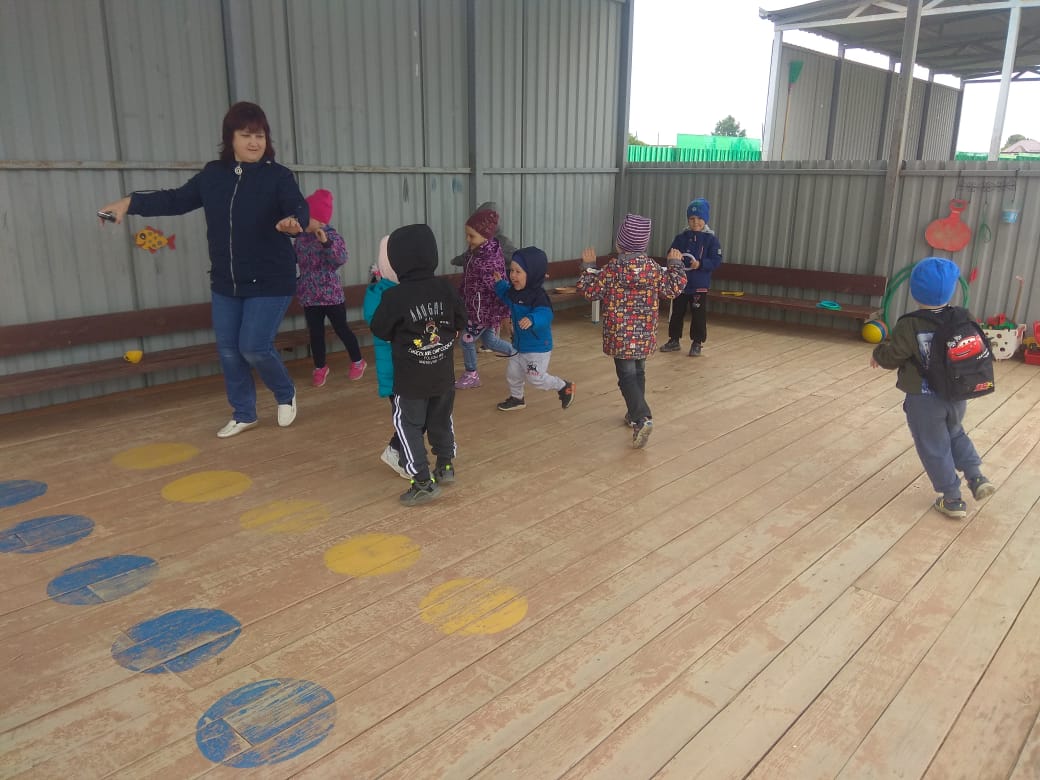 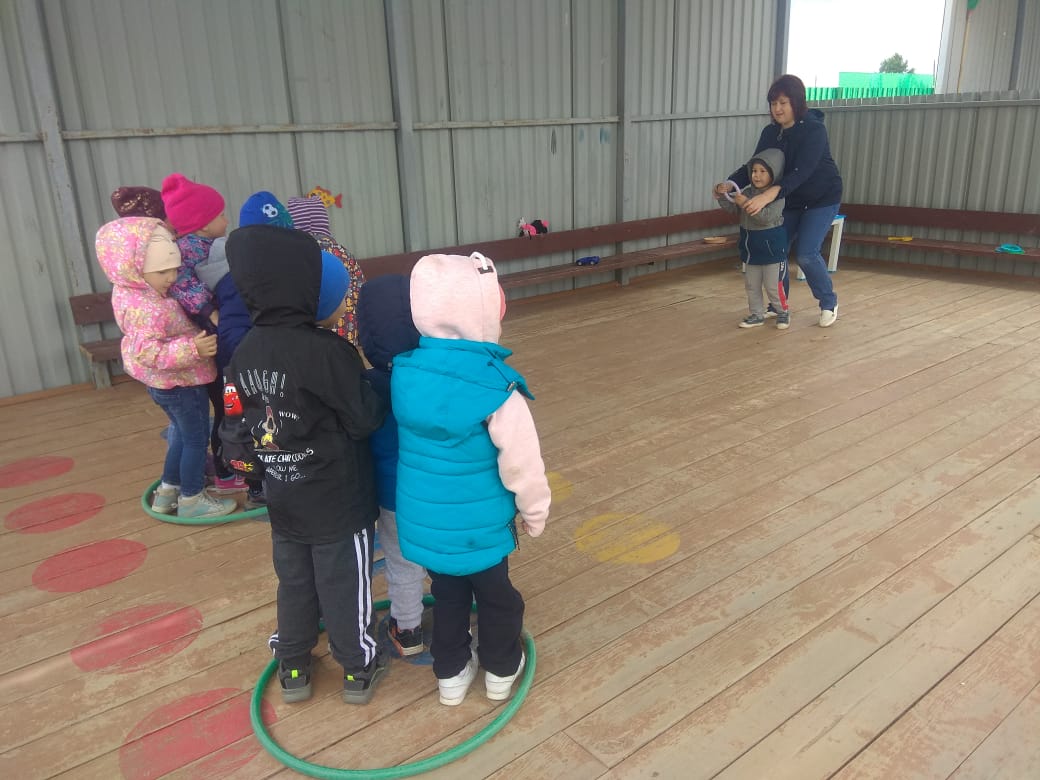 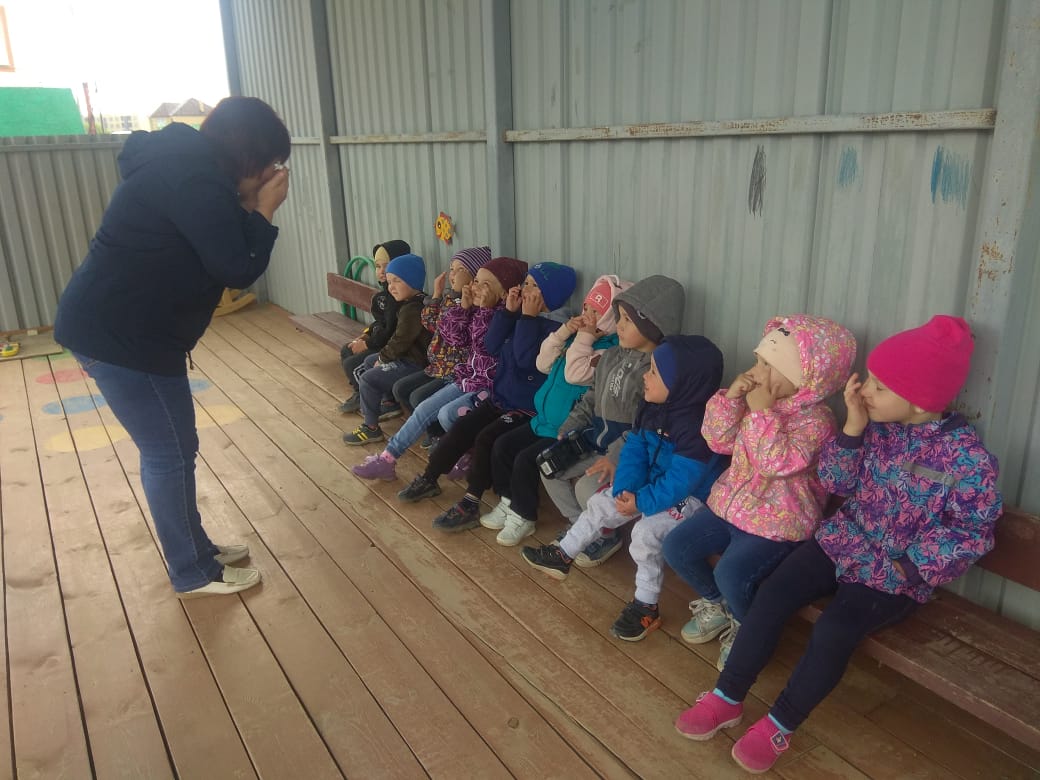 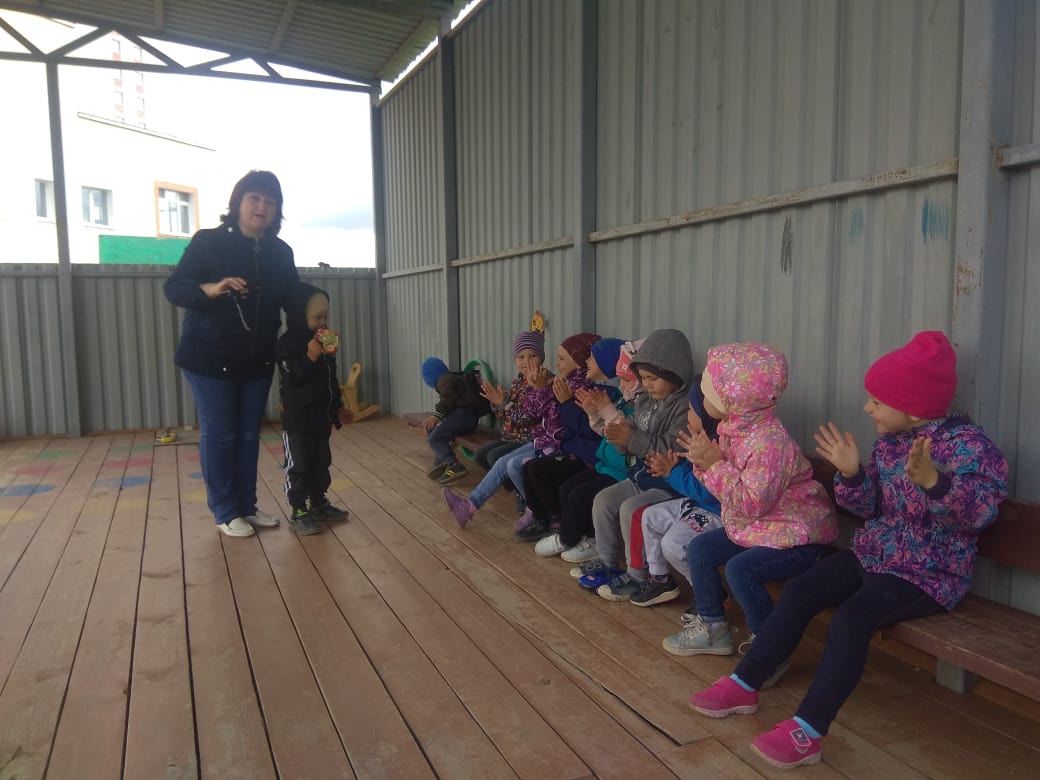 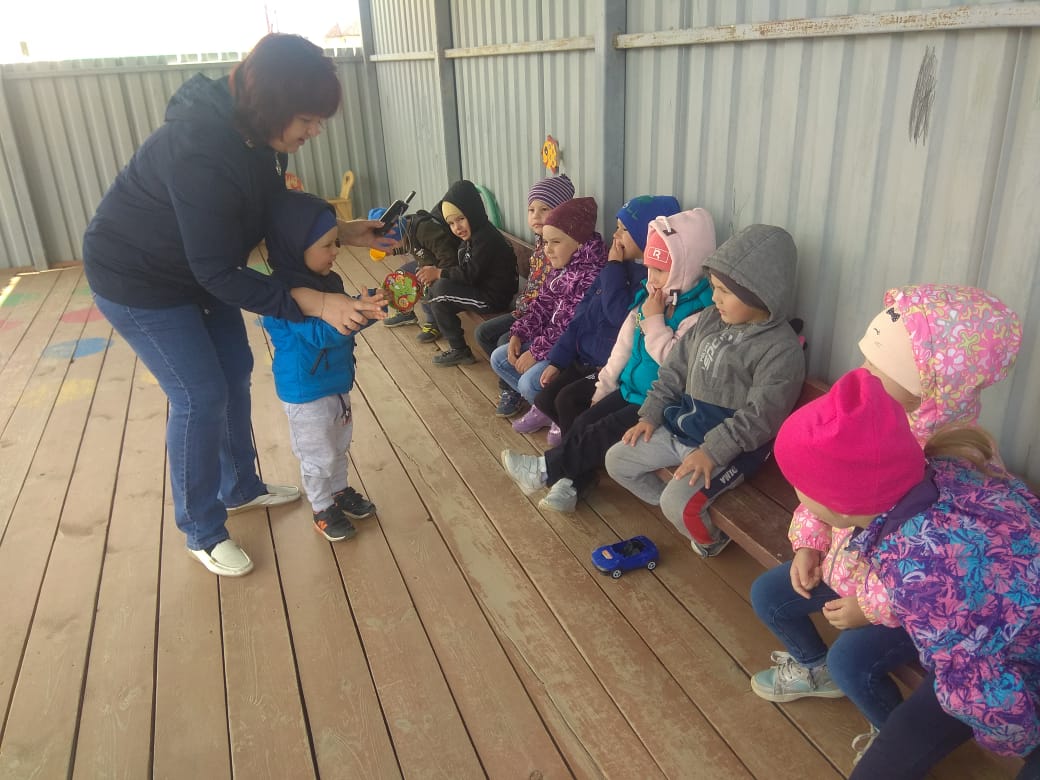 